Экологическая акция по сбору батареекОтряд «Юный эколог» приняли участие в экологической акции по сбору батареек.  Ребята организовали пункт приёма батареек  «Сдай батарейку – спаси ёжика!». 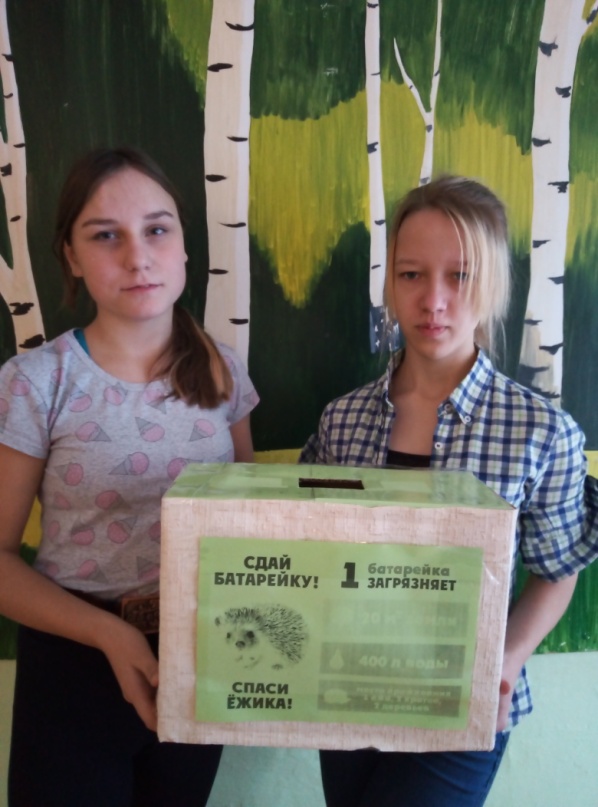 В акции априняли участие  не только ученики, но и сотрудники школы. Всего было собрано 10 кг.  батареек.Самые активные участники:1 место - 1 класс, они собрали 4 кг.200 гр.2 место – 3 класс3 место – 4 классИндивидуальное первенство:1 место – Конюхов Григорий (ученик 1 класса)2 место – Сивкова Полина (ученица 5 класса)3 место – Кузнецов Дмитрий (ученик 6 класса)